Ο ΜΙΚΡΟΣ ΠΡΙΓΚΙΠΑΣ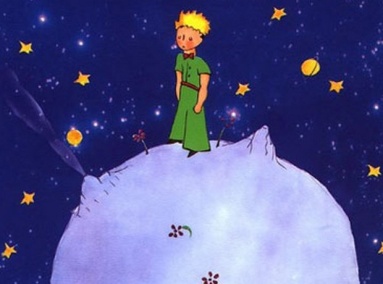 ΦΥΛΛΑΔΙΟ ΔΑΡΣΤΗΡΙΟΤΗΤΩΝΑ. Μπορείς να συμπληρώσεις τις παρακάτω ερωτήσεις… 1. Που ζούσε ο Μικρός Πρίγκιπας;………………………………………………………………………………………………………………………………………………………………………………………………………………………………………………………………………………2. Ποιες ήταν οι βασικές ασχολίες του;………………………………………………………………………………………………………………………………………………………………………………………………………………………………………………………………………………3. Τι του άρεσε πιο πολύ και τι δεν του άρεσε;………………………………………………………………………………………………………………………………………………………………………………………………………………………………………………………………………………4. Για ποιους λόγους αποφάσισε να εγκαταλείψει τον πλανήτη του και να ταξιδέψει;………………………………………………………………………………………………………………………………………………………………………………………………………………………………………………………………………………Β. Μπορείς να ….1. φτιάξεις έναν κατάλογο με τους πλανήτες που επισκέφτηκε ;………………………………………………………………………………………………………………………………………………………………………………………………………………………………………………………………………………………………………………………………………………………………………………………………………………………………………………………………………………………………………………………………………………………………………………………………………………………………………………………………………………………………………2. φανταστείς σε ποιον πλανήτη θα ήθελες να κατοικήσεις εσύ;………………………………………………………………………………………………………………………………………………………………………………………………………………………………………………………………………………………………………………………………………………………………………………………………………………………………………………………………………………………………………………………………………………………………………………………………………………………………………………………………………………………………………Γ. Φαντάσου ότι παίρνεις συνέντευξη από τον Αντουάν ντε Σαιντ Εξυπερύ. Γράψε τι θα μπορούσε να σου απαντήσει.Ερώτηση : Γιατί επιλέξατε τον Μικρό Πρίγκιπα για ήρωα του βιβλίου σας;Απάντηση : ………………………………………………………………………………………………………………………………………………………………………………………………………………………………………………………………………………Ερώτηση : Γιατί διαλέξατε αυτά τα ονόματα για τους κάτοικους των πλανητών σας;Απάντηση : ………………………………………………………………………………………………………………………………………………………………………………………………………………………………………………………………………………Ερώτηση : Οι πλανήτες είναι τελείως διαφορετικοί από αυτούς που ξέρουμε. Πώς τους σκεφτήκατε; Απάντηση : ………………………………………………………………………………………………………………………………………………………………………………………………………………………………………………………………………………Δ. Ψάξε να βρεις και να φτιάξεις την ταυτότητα του  Αντουάν ντε Σαιντ ΕξυπερύΓεννήθηκε : …………………………………………………………………………………………………………………………………………………………………………………………………………………………………………………………………………….Τόπος καταγωγής : ……………………………………………………………………………………………………………………………………………………………………………………………………………………………………………………………………………..Σπούδασε : ………………………………………………………………………………………………………………………………………………………………………………………………………………………………………………………………………………Ταξίδεψε : ………………………………………………………………………………………………………………………………………………………………………………………………………………………………………………………………………………Έγραψε τα βιβλία : ………………………………………………………………………………………………………………………………………………………………………………………………………………………………………………………………………………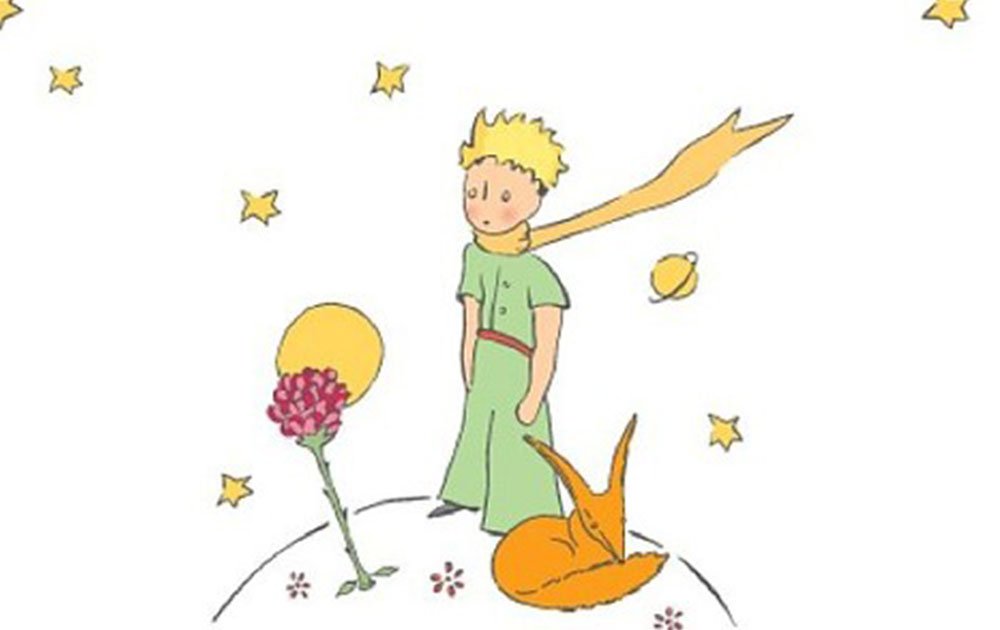 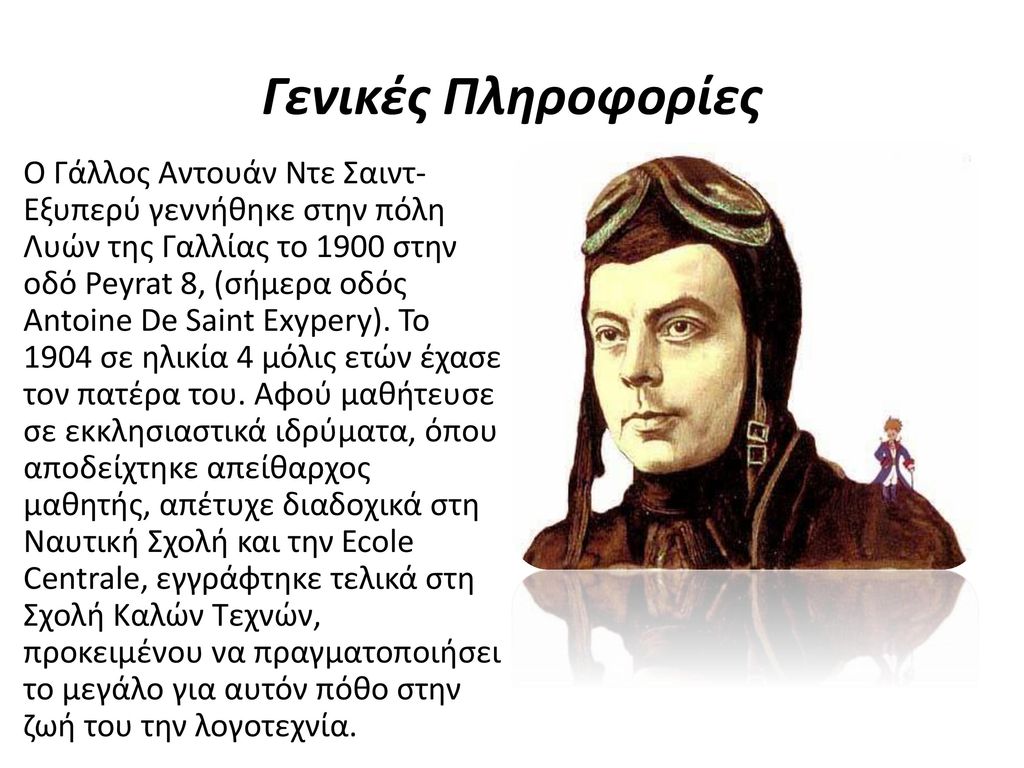 